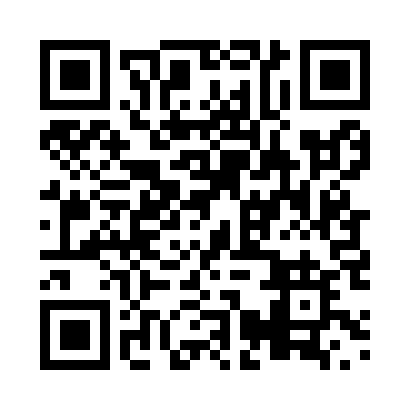 Prayer times for Carruthers, Saskatchewan, CanadaMon 1 Jul 2024 - Wed 31 Jul 2024High Latitude Method: Angle Based RulePrayer Calculation Method: Islamic Society of North AmericaAsar Calculation Method: HanafiPrayer times provided by https://www.salahtimes.comDateDayFajrSunriseDhuhrAsrMaghribIsha1Mon3:094:571:217:009:4511:332Tue3:094:581:217:009:4411:333Wed3:104:591:217:009:4411:334Thu3:104:591:227:009:4311:325Fri3:115:001:227:009:4311:326Sat3:125:011:226:599:4211:327Sun3:125:021:226:599:4211:328Mon3:135:031:226:599:4111:319Tue3:135:041:226:589:4011:3110Wed3:145:061:236:589:3911:3111Thu3:155:071:236:589:3811:3012Fri3:155:081:236:579:3711:3013Sat3:165:091:236:579:3611:2914Sun3:175:101:236:569:3511:2915Mon3:175:121:236:569:3411:2816Tue3:185:131:236:559:3311:2817Wed3:195:141:236:549:3211:2718Thu3:195:161:236:549:3111:2719Fri3:205:171:236:539:2911:2620Sat3:215:181:246:529:2811:2621Sun3:215:201:246:529:2711:2522Mon3:225:211:246:519:2511:2423Tue3:235:231:246:509:2411:2424Wed3:245:241:246:499:2211:2325Thu3:245:261:246:489:2111:2226Fri3:255:271:246:489:1911:2127Sat3:265:291:246:479:1811:2028Sun3:275:301:246:469:1611:2029Mon3:275:321:246:459:1411:1930Tue3:285:331:236:449:1311:1831Wed3:295:351:236:439:1111:17